****会议纪要（字体：隶书，字号：20）（会议纪要中，段前段后0.5行，单倍行距）会议时间：**年**月**日  8:30-9:25会议地点： ****主持人：***参与人员：***主题词：***  ***  ***（字号为五号宋体，加粗）会议内容：一、****（标题加粗，字号为小四号宋体）正文的内容（字号为五号宋体，不加粗）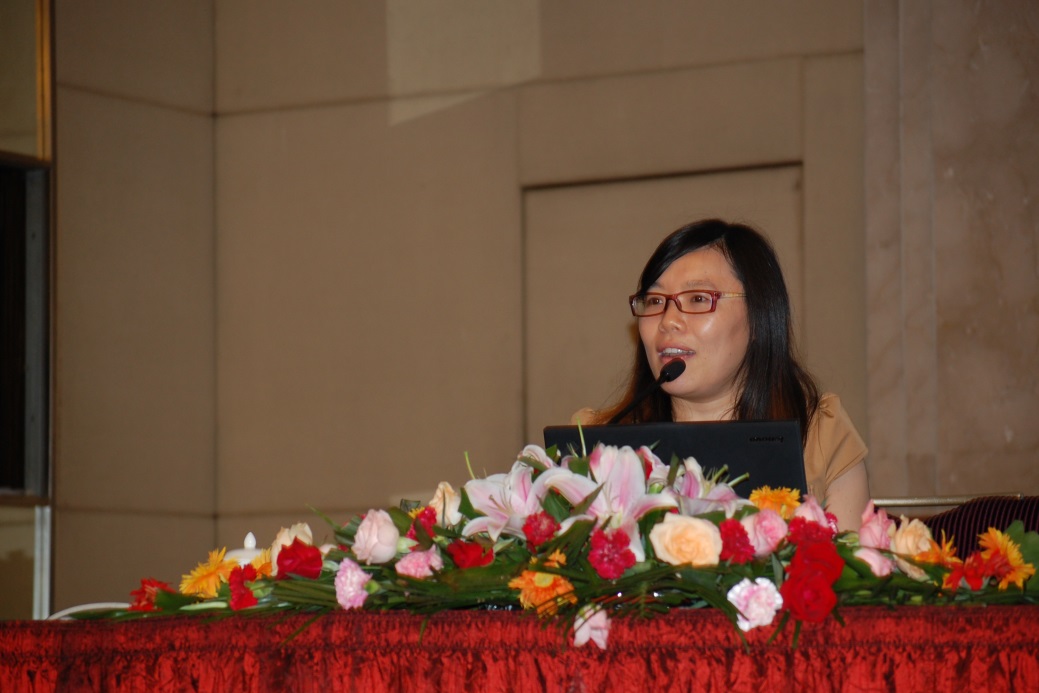 陈玲博士在发言正文的内容（字号为五号宋体，不加粗）会场发言稿（以链接下载的方式来处理，发言稿为PDF格式）格式如下：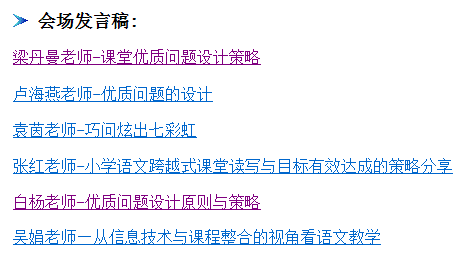 会议记录：****拍照提供：****纪要审核：****